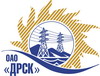 Открытое акционерное общество«Дальневосточная распределительная сетевая  компания»ПРОТОКОЛпроцедуры вскрытия конвертов с заявками участников         ПРЕДМЕТ ЗАКУПКИ: право заключения Договора на поставку продукции: «Подстанционный железобетон» для нужд филиала ОАО «ДРСК» «Амурские электрические сети»(Закупка №1460 раздел 1.2)Плановая стоимость: 818 952,00  руб. без НДСПРИСУТСТВОВАЛИ: три члена постоянно действующей Закупочной комиссии 2-го уровня: ВОПРОСЫ ЗАСЕДАНИЯ КОНКУРСНОЙ КОМИССИИ:В адрес Организатора закупки поступило 2(две) заявки на участие в закупке в запечатанных конвертах.Представители Участников закупки, не присутствовали на  процедуре вскрытия конвертов с заявками.Дата и время начала процедуры вскрытия конвертов с заявками на участие в закупке: 10:00 часов местного времени 04.04.2014 г Место проведения процедуры вскрытия конвертов с заявками на участие в закупке: 675 000, г. Благовещенск, ул. Шевченко 28, каб. 244.В конвертах обнаружены заявки следующих Участников закупки:РЕШИЛИ:Утвердить протокол вскрытия конвертов с заявками участников04.04.2014г. Благовещенск243-МР№п/пНаименование Участника закупки и его адрес Предмет и общая цена заявки на участие в закупкеПримечанияООО «ЖБИ Монолит» г. Благовещенск576 301,85 руб. без НДС680 036,20 руб. (с учетом НДС)ООО «Завод железобетонных изделий №13»п. Прогресс651 160,00 руб. без НДС2 804 443,46 руб. (с учетом НДС)Ответственный секретарьТехнический секретарь________________________________________________О.А. МоторинаГ.М. Терёшкина